 О признании утратившими силу некоторых решений Собрания депутатов Большеяльчикского сельского поселения Яльчикского района Чувашской РеспубликиВ соответствии с Федеральными законами от 6 октября 2003 года № 131-ФЗ «Об общих принципах организации местного самоуправления в Российской Федерации», Законом Чувашской Республики от 29 марта 2022 года № 31 «О преобразовании муниципальных образований Яльчикского района Чувашской Республики и о внесении изменений в Закон Чувашской Республики «Об установлении границ муниципальных образований Чувашской Республики и наделении их статусом городского, сельского поселения, муниципального района и городского округа», Собрание депутатов Яльчикского муниципального округа Чувашской Республики решило:1. Признать утратившими силу решения Собрания депутатов Большеяльчикского сельского поселения Яльчикского района Чувашской Республики:т 29.07.2011 г. № 7/1 «О Порядке создания, реорганизации, ликвидации бюджетных и казенных учреждений Большеяльчикского сельского поселения Яльчикского района Чувашской Республики, а также изменения типа муниципальных учреждений Большеяльчикского сельского поселения Яльчикского района Чувашской Республики»;от 16.12.2011 г. № 11/2 «Об утверждении квалификационных требований для замещения должностей   муниципальной    службы    в    Большеяльчикском    сельском      поселении Яльчикского района Чувашской Республики»;от 09.12.2013 г. № 25/5 «О создании Дорожного фонда Большеяльчикского    сельского   поселения Яльчикского района Чувашской Республики»;от 24.10.2014 г. № 30/2  «Об утверждении Порядка освобождения от должности лиц, замещающих муниципальную должность, в связи с утратой доверия»; от  18.12.2015 г. № 4/4 № «О признании утратившим силу Решения Собрания депутатов Большеяльчикского сельского поселения Яльчикского района Чувашской Республики»;от  26.02.2015 г. № 35/1 «О признании утратившими силу Решений Собраний депутатов Большеяльчикского сельского поселения Яльчикского района Чувашской Республики»;От  07.04.2016 г. № 5/2 «О порядке размещения сведений о доходах, расходах, об имуществе и обязательствах имущественного характера лиц, замещающих муниципальные должности в Большеяльчикском сельском поселении Яльчикского района, и членов их семей на официальном сайте Большеяльчикского сельского поселения  Яльчикского района,  в  информационно-телекоммуникационной сети «Интернет» и предоставления этих сведений средствам массовой информации для опубликования»;от  29.04.2016 г. № 6/2 « О порядке назначения и проведения  опроса граждан Российской Федерации  на территории Большеяльчикского сельского поселения Яльчикского района Чувашской Республики»;от  28.10.2016 г. № 9/3 «Об утверждении Положения о порядке принятия лицами,  замещающими  муниципальные должности на постоянной основе, почетных и специальных званий, наград и иных знаков отличия (за исключением научных и спортивных) иностранных государств, международных организаций, политических партий, иных общественных объединений и других организаций»;от  16.12.2016 г. № 10/2 «Об утверждении муниципальных символов      (герба    и     флага) Большеяльчикского сельского поселения Яльчикского района Чувашской Республики»;от  27.04.2017 г. № 13/3 «О квалификационных   требованиях   к   уровню профессионального образования, стажу муниципальной службы или стажу работы по специальности, направлению подготовки, необходимые для замещения должностей муниципальной службы в администрации Большеяльчикского сельского поселения Яльчикского района»;от  31.01.2018 г. № 22/1 «О порядке премирования, выплаты материальной помощи, единовременной выплаты при предоставлении ежегодного оплачиваемого отпуска и единовременного поощрения работников администрации Большеяльчикского сельского поселения Яльчикского района»;от 29.03.2018 г. № 23/2 «Об утверждении местных нормативов градостроительного проектирования Большеяльчикского сельского поселения  Яльчикского района Чувашской Республики»;от  27.09.2018 г. № 28/2 «О депутатском запросе депутата Большеяльчикского сельского поселения Яльчикского района Чувашской Республики»;от  07.08.2018 г. № 27/2 «О признании утратившими силу Решений Собрания депутатов Большеяльчикского сельского поселения Яльчикского района Чувашской Республики»;от 07.04.2016 г. № 5/3 «О порядке сообщения лицами, замещающими муниципальные должности, о возникновении личной заинтересованности при исполнении должностных обязанностей, которая приводит или может привести к конфликту интересов»;от  06.11.2018 № 29/2 «О внесении изменений в решение Собрания депутатов Большеяльчикского  сельского поселения Яльчикского района от 07.04.2016г. №5/3»;от  29.05.2019 г. № 35/1 «Об утверждении Порядка представления главным распорядителем средств бюджета муниципального образования интересов  Большеяльчикского сельского поселения  в судебных органах  по взысканию денежных средств в порядке регресса»;от 31.10.2017 г. № 19/1 «Об утверждении  Правил благоустройства  территории Большеяльчикского сельского поселения  Яльчикского района Чувашской Республики»;от  27.06.2018 г. № 26/4 «О внесении изменений в Правила благоустройства территории Большеяльчикского  сельского поселения Яльчикского района Чувашской Республики»;от 27.06.2018 № 37/2 «О внесении изменений в Правила благоустройства территории Большеяльчикского  сельского поселения Яльчикского района Чувашской Республики»;от  19.07.2019 г. № 38/1 «О порядке принятия решений об условиях приватизации муниципального имущества Большеяльчикского сельского поселения  Яльчикского района Чувашской Республики»;от 19.07.2019 г. № 38/2 «Об утверждении Порядка создания и использования парковок (парковочных мест), расположенных на автомобильных дорогах общего пользования местного значения Большеяльчикского сельского поселения»;от 17.04.2019 г. № 34/2 «О порядке проведения конкурса «Лучший староста сельского населенного пункта» Большеяльчикского сельского поселения»; от 17.04.2019 г. № 34/1 «Об утверждении Положения о старосте сельского населенного пункта Большеяльчикского      сельского поселения Яльчикского района Чувашской Республики и об отдельных вопросах, связанных с деятельностью и статусом старосты»;от  05.11.2019 г. № 43/2 «О внесении изменений в Положение о старосте сельского населенного пункта Большеяльчикского сельского поселения Яльчикского района Чувашской Республики и об отдельных вопросах, связанных с деятельностью и статусом старосты»;от 06.12.2019 г. № 44/1 «О бюджете Большеяльчикского сельского поселения Яльчикского района Чувашской Республики на 2020 год и на плановый период 2021 и 2022 годов»;от 20.05.2011 г. № 6/2 «О денежном содержании лиц, замещающих муниципальные должности и должности муниципальной службы Большеяльчикского сельского поселения Яльчикского района Чувашской Республики»;от 09.09.2011 г. № 8/1 «О внесении изменений в Решение Собрания депутатов Большеяльчикского сельского поселения Яльчикского района от 20 мая 2011 года №6/2 «О денежном содержании лиц, замещающих муниципальные должности и должности муниципальной службы Большеяльчикского сельского поселения Яльчикского района Чувашской Республики»»;от 12.10.2012 г. № 17/1 « О внесении изменений в Решение Собрания депутатов Большеяльчикского сельского поселения Яльчикского района от 20 мая 2011 года №6/2 «О денежном содержании лиц, замещающих муниципальные должности и должности муниципальной службы Большеяльчикского сельского поселения Яльчикского района Чувашской Республики»;от 07.12.2012 г. № 18/2 «О внесении изменений в Решение Собрания депутатов Большеяльчикского сельского поселения Яльчикского района от 20 мая 2011 года №6/2 «О денежном содержании лиц, замещающих муниципальные должности и должности муниципальной службы Большеяльчикского сельского поселения Яльчикского района Чувашской Республики»;от 27.06.2013 г. № 21/2 «О внесении изменений в Решение Собрания депутатов Большеяльчикского сельского поселения Яльчикского района от 20 мая 2011 года №6/2 «О денежном содержании лиц, замещающих муниципальные должности и должности муниципальной службы Большеяльчикского сельского поселения Яльчикского района Чувашской Республики»;от  09.12.2013 г. № 25/4 «О внесении изменений в Решение Собрания депутатов Большеяльчикского сельского поселения Яльчикского района от 20 мая 2011 года №6/2 «О денежном содержании лиц, замещающих муниципальные должности и должности муниципальной службы Большеяльчикского сельского поселения Яльчикского района Чувашской Республики»;от  28.12.2017г.  № 21/1 «О внесении изменений в Решение Собрания депутатов Большеяльчикского сельского поселения Яльчикского района от 20 мая 2011 года №6/2 «О денежном содержании лиц, замещающих муниципальные должности и должности муниципальной службы Большеяльчикского сельского поселения Яльчикского района Чувашской Республики»;от  15.10.2019 г. № 40/1 «О внесении изменений в Решение Собрания депутатов Большеяльчикского сельского поселения Яльчикского района от 20 мая 2011 года №6/2 «О денежном содержании лиц, замещающих муниципальные должности и должности муниципальной службы Большеяльчикского сельского поселения Яльчикского района Чувашской Республики»;от 27.10.2020 г. № 2/6 «О внесении изменений в Решение Собрания депутатов Большеяльчикского сельского поселения Яльчикского района от 20 мая 2011 года №6/2 «О денежном содержании лиц, замещающих муниципальные должности и должности муниципальной службы Большеяльчикского сельского поселения Яльчикского района Чувашской Республики»;от 24.01.2020 г. № 47/1 «О Порядке принятия решения о применении к депутату, выборному должностному лицу местного самоуправления мер ответственности, указанных в части 5.4.1 статьи 35 Закона Чувашской Республики «Об организации местного самоуправления в Чувашской Республике»;от 10.11.2020 г. № 3/2 «О внесении изменений в Решение Собрания депутатов Большеяльчикского сельского поселения от 24.01.2020 №47/1 «О Порядке принятия решения о применении к депутату, выборному должностному лицу  местного самоуправления мер ответственности, указанных в части 5.4.1 статьи 35 Закона Чувашской Республики «Об организации местного самоуправления в Чувашской Республике»;от 06.12.2019 г. № 44/7 «Об утверждении Положения о регулировании бюджетных правоотношений в Большеяльчикском сельском поселении Яльчикского района   Чувашской   Республики»;от 10.11.2020 г. № 3/3 «О приостановлении действия отдельных положений Положения о регулировании бюджетных правоотношений в Большеяльчикском сельском поселении Яльчикского района Чувашской Республики и установлении особенностей исполнения бюджета Большеяльчикского сельского поселения Яльчикского района Чувашской Республики в 2020 году»;от 22.12.2020 г. № 5/3 «О внесении изменений в Положение о регулировании бюджетных правоотношений в Большеяльчикском сельском поселении Яльчикского района Чувашской Республики»;от 21.12.2018 г. № 31/3 «Об утверждении перечня должностей муниципальной  службы администрации Большеяльчикского сельского поселения Яльчикского района Чувашской Республики, при назначении на которые граждане  и при замещении которых муниципальные служащие администрации Большеяльчикского сельского поселения Яльчикского района Чувашской Республики обязаны представлять  сведения о своих доходах, об имуществе  и  обязательствах имущественного характера, а также сведения о доходах, об имуществе и обязательствах имущественного характера своих супруги (супруга) и несовершеннолетних детей»;от 19.02.2021 г. № 7/4 «О внесении изменений в Решение Собрания депутатов Большеяльчикского       сельского поселения от 25.05.2015 №38/2»;от  24.01.2020 г. № 47/2 «Об утверждении Положения о порядке организации и проведения общественных обсуждений или публичных слушаний по проектам генеральных планов, проектам правил землепользования и застройки, проектам планировки территории, проектам межевания территории, проектам правил благоустройства территорий, проектам, предусматривающим внесение изменений в один из указанных утвержденных документов, проектам решений о предоставлении разрешения на условно разрешенный вид использования земельного участка или объекта капитального строительства, проектам решений о предоставлении разрешения на отклонение от предельных параметров разрешенного строительства, реконструкции объектов капитального строительства  на территории Большеяльчикского сельского  поселения»;от  28.05.2021 г. № 10/2 «О внесении изменений в Решение Собрания депутатов Большеяльчикского сельского поселения от 24.01.2020 №47/2»;от  16.10.20212 г. № 15/1 «Об утверждении положения о муниципальном контроле в сфере благоустройства на территории Большеяльчикского сельского поселения»;от  16.12.2020 г. № 4/1 «О бюджете Большеяльчикского сельского поселения Яльчикского района Чувашской Республики на 2021 год и на плановый период 2022 и 2023 годов»;от  27.02.2020 г. № 48/3 «О  Порядке представления сведений о доходах, расходах, об имуществе и обязательствах  имущественного характера лицами, замещающими муниципальную должность в Собрании депутатов Большеяльчикского сельского поселения Яльчикского района и членов их семей для размещения на официальном сайте Большеяльчикского сельского поселения Яльчикского района в  информационно-телекоммуникационной сети «Интернет» и (или) предоставления для опубликования средствам массовой информации»;от 19.02.2021 г. № 73/ «О внесении изменений в Решение Собрания депутатов Большеяльчикского сельского поселения от 27.02.2020 №48/3»;от 24.11.2021 г. № 16/2 «О внесении изменений в Решение Собрания депутатов Большеяльчикского сельского поселения от 27.02.2020 №48/3»;от  04.12.2018 г. № 30/5 «Об утверждении Порядка определения  размера арендной платы     за     земельные    участки, находящиеся     в     собственности Большеяльчикского сельского поселения  Яльчикского района Чувашской     Республики, предоставленные в аренду без торгов»;от 06.12.2019 г. № 44/5 «О внесении изменений в Порядок определения размера арендной платы за земельные участки, находящиеся в собственности Большеяльчикского сельского поселения Яльчикского района Чувашской Республики, предоставленные в аренду без торгов»;от  02.03.2022 г. № 21/2 «О внесении изменений в решение Собрания депутатов Большеяльчикского сельского поселения Яльчикского района Чувашской Республики  от 04.12.2018 №30/5»;от  27.04.2017 г. № 13/2 «Об утверждении Положения о проведении конкурса на замещение вакантной должности муниципальной службы в администрации Большеяльчикского сельского поселения Яльчикского района»;от 27.06.2018 г. № 26/3 «О внесении изменений в  Положение о проведении конкурса на замещение вакантной должности муниципальной службы в администрации Большеяльчикского сельского поселения Яльчикского района»;от  02.03.2022 г. № 21/3 «О внесении изменений в  Положение о проведении конкурса на замещение вакантной должности муниципальной службы в администрации Большеяльчикского сельского поселения Яльчикского района»;от 18.08.2014 г. № 27/2 «Об утверждении Положения о вопросах налогового регулирования в Большеяльчикском сельском поселении Яльчикского района Чувашской Республики»;от 27.11.2014 г. № 31/1 «Об утверждении Положения о вопросах налогового регулирования в Большеяльчикском сельском поселении Яльчикского района Чувашской Республики»;от 30.11.2015 г. № 3/2 «Об утверждении Положения о вопросах налогового регулирования в Большеяльчикском сельском поселении Яльчикского района Чувашской Республики»;от 25.05.2018 г. № 25/2 «Об утверждении Положения о вопросах налогового регулирования в Большеяльчикском сельском поселении Яльчикского района Чувашской Республики»;от 06.11.2018 г. № 29/1 «Об утверждении Положения о вопросах налогового регулирования в Большеяльчикском сельском поселении Яльчикского района Чувашской Республики»;от 29.05.2019 г. № 35/3 «Об утверждении Положения о вопросах налогового регулирования в Большеяльчикском сельском поселении Яльчикского района Чувашской Республики»;от 06.12.2019 г. № 44/6 «Об утверждении Положения о вопросах налогового регулирования в Большеяльчикском сельском поселении Яльчикского района Чувашской Республики»;от 24.01.2020 г. № 47/3 «от 05.10.2020 г. № 1/9 «Об утверждении Положения о вопросах налогового регулирования в Большеяльчикском сельском поселении Яльчикского района Чувашской Республики»;от 22.12.2020 г. № 5/2 «Об утверждении Положения о вопросах налогового регулирования в Большеяльчикском сельском поселении Яльчикского района Чувашской Республики»;от 05.07.2021 г. № 11/3 «Об утверждении Положения о вопросах налогового регулирования в Большеяльчикском сельском поселении Яльчикского района Чувашской Республики»;от  20.06.2022 г. № 24/2 «Об утверждении Положения о вопросах налогового регулирования в Большеяльчикском сельском поселении Яльчикского района Чувашской Республики»;от 05.10.2020 г. № 19/ «Об утверждении Положения о вопросах налогового регулирования в Большеяльчикском сельском поселении Яльчикского района Чувашской Республики»;от 16.12.2019 г. № 45/2 «Об утверждении Правил землепользования и застройки  Большеяльчикского  сельского поселения Яльчикского района Чувашской Республики»;от 28.05.2021 г. № 10/3 «О внесении изменений в Правила землепользования  и застройки Большеяльчикского сельского поселения Яльчикского района Чувашской Республики»;от 20.06.2022 г. № 24/1 «О внесении изменений в Правила землепользования  и застройки Большеяльчикского сельского поселения Яльчикского района Чувашской Республики»;от  17.08.2022 г. № 26/3 «О внесении изменений в Правила землепользования  и застройки Большеяльчикского сельского поселения Яльчикского района Чувашской Республики»;от 24.08.2015 № 42/1 «Об утверждении Порядка проведения конкурса по отбору кандидатур на должность главы Большеяльчикского сельского поселения Яльчикского района Чувашской Республики»;от 27.02.2020 № 48/2 «О внесении  изменений в  Порядок проведения конкурса по отбору кандидатур на должность главы Большеяльчикского сельского поселения Яльчикского района Чувашской Республики»;от 17.08.2022 « 26/2 «О внесении  изменений в  Порядок проведения конкурса по отбору кандидатур на должность главы Большеяльчикского сельского поселения Яльчикского района Чувашской Республики»;от 17.12.2022 № 18/1 «О назначении публичных слушаний по вопросу  преобразования муниципальных образований путем объединения всех поселений, входящих в состав Яльчикского района Чувашской Республики, и наделения вновь образованного муниципального образования статусом муниципального округа с наименованием Яльчикский муниципальный округ Чувашской Республики с административным центром: село Яльчики»;от 04.02.2022 № 19/1 «О согласии на преобразование муниципальных образований путем объединения всех поселений, входящих                 в состав Яльчикского района Чувашской Республики, и наделения вновь образованного муниципального образования статусом муниципального округа с наименованием Яльчикский муниципальный округ Чувашской Республики с административным центром: село Яльчики»;от 31.05.2022 № 23/2 «Об утверждении Положения о проведении аттестации муниципальных служащих в   администрации Большеяльчикского сельского поселения»;от 31.05.2022 № 23/3 «Об утверждении Положения о муниципальном контроле на автомобильном транспорте, городском наземном электрическом транспорте и в дорожном хозяйстве в границах населенных пунктов Большеяльчикского сельского поселения Яльчикского района Чувашской Республики»;от 07.09.2022 № 27/1 «О проведении  осмотра зданий, сооружений в целях оценки их технического состояния и надлежащего технического обслуживания в соответствии с требованиями технических регламентов к конструктивными и другими характеристикам надежности безопасности объектов, требованиями проектной документации указанных объектов на территорию Большеяльчикского сельского поселения».Председатель Собрания депутатов Яльчикского  муниципального округа Чувашской Республики                                                        В.В.СядуковЧёваш РеспубликиЕлч.к муниципаллё округ.н депутатсен Пухёв.ЙЫШЁНУ2023 =?  июл.н 27 -м.ш. № 5/17-с                            Елч.к ял.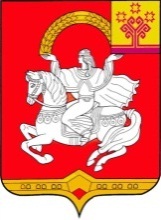      Чувашская  РеспубликаСобрание депутатов Яльчикского муниципального округаРЕШЕНИЕ       « 27 »  июля  2023 г. №  5/17-с                                 село Яльчики